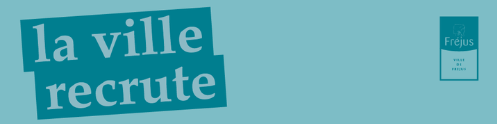 La Ville de Fréjus recrute pour les écoles Aubanel (Fréjus) et Balzac (Saint Aygulf), deux agents de traversée des écoles.MISSION Sensibiliser les enfants et leurs familles aux règles de sécurité et les aider à traverser en toute quiétude.PROFILDisponible les jours scolaires (lundi, mardi, jeudi et vendredi)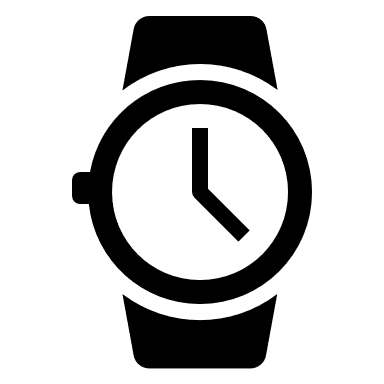 Horaires d’entrée/sortie de classe :Le matin : 8h15 à 8h45 et de 11h15 à 11h45L’après-midi : 13h15 à 13h45 et 16h15 à 16h45RECRUTEMENTContrat à durée déterminée du 1er octobre 2022 au 7 juillet 2023 inclus, avec une rémunération au SMIC horaire en vigueur.CONDITION REQUISELa limite d’âge des agents contractuels des collectivités territoriales est fixée à 67 ans maximum.Veuillez adresser vos candidatures (CV et lettre de motivation) à :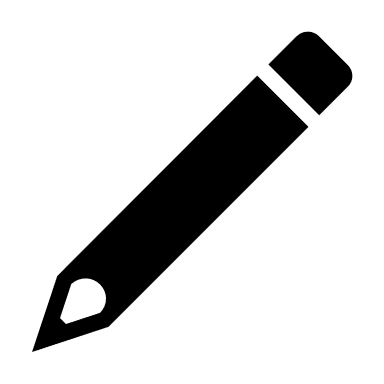   POLICE MUNICIPALE – 640, rue des Batteries – 83600 FREJUS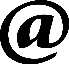 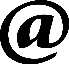 par mail : j.danvy@ville-frejus.fr